LEGGI REGIONALI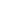 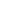 Legge regionale 29 febbraio 2024, n. 1. "Riconoscimento di debito fuori bilancio, ai sensi dell'articolo 73, comma 1, lettera a) del decreto legislativo 23 giugno 2011, n. 118 come modificato dal decreto legislativo 10 agosto 2014, n. 126 e dal decreto-legge 30 aprile 2019, n. 34 convertito con modificazione dalla legge 28 giugno 2019, n. 58. Importo complessivo di euro 196.755,84. Delibera Ufficio di Presidenza del 18 dicembre 2023, n. 199" 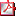 Legge regionale 29 febbraio 2024, n. 2. "Riconoscimento di debito fuori bilancio, ai sensi dell'articolo 73, comma 1, lettera a) del decreto legislativo 23 giugno 2011, n. 118 come modificato dal decreto legislativo 10 agosto 2014, n. 126 e dal decreto-legge 30 aprile 2019, n. 34 convertito con modificazione dalla legge 28 giugno 2019, n. 58. Importo complessivo di euro 77.174,99. Delibera Ufficio di Presidenza del 18 dicembre 2023, n. 200" Legge regionale 29 febbraio 2024, n. 3. "Modifica alla legge regionale 4 dicembre 2023, n. 22 (Disposizioni in materia di interventi assistiti con gli animali)" 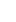 Legge regionale 29 febbraio 2024, n. 4. "Modifiche alla legge regionale 30 settembre 2008, n. 12 (Nuovo ordinamento e disciplina delle comunità montane). Inclusione del Comune di Castelnuovo Cilento (SA) nella Comunità montana Gelbison e Cervati" REGOLAMENTI REGIONALIRegolamento regionale 29 febbraio 2024, n. 1. Modifiche al Regolamento regionale 28 giugno 2016, n. 4 (Riordino degli Istituti autonomi per le case popolari (IACP) e istituzione dell'Agenzia campana per l'edilizia residenziale - ACER in attuazione dell'articolo 3, comma 4, lettera a), della legge regionale 18 gennaio 2016, n. 1). DELIBERAZIONI DELLA GIUNTA REGIONALEPOLITICHE SOCIALI E SOCIO-SANITARIEDipartimento 50 GIUNTA REGIONALE DELLA CAMPANIA - D.G. 5 Direzione Generale per le politiche sociali e sociosanitarie - Delibera della Giunta Regionale n. 78 del 22.02.2024 - Approvazione del bilancio di previsione 2024-2026 della Agenzia Regionale Universiadi per lo Sport - ARUS. 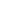 1- nota ARUS prot. 1016-2024 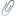 2- determina ARUS 187 del 28.12.2023 3- bilancio di previsione con allegati 4- piano indicatori 5- bilancio di previsione 6- parere revisore GRANDI OPEREDipartimento 60 Uffici speciali - D.G. 6 Grandi Opere - Delibera della Giunta Regionale n. 83 del 22.02.2024 - DGR 460/2023 - PR Campania FESR 2021-27. "Programma strategico di riqualificazione ambientale e contrasto al rischio idraulico del fiume Sarno" - Piano degli interventi di completamento/adeguamento del sistema fognario-depurativo del bacino idrografico del fiume Sarno. Riprogrammazione risorse finanziarie. GOVERNO DEL TERRITORIODipartimento 50 GIUNTA REGIONALE DELLA CAMPANIA - D.G. 9 DIREZIONE GENERALE PER IL GOVERNO DEL TERRITORIO - Delibera della Giunta Regionale n. 87 del 22.02.2024 - Approvazione Linee Guida per l'Edilizia Residenziale Sociale. Delibera\LINEE GUIDA ERS_2024.pdf DECRETI DIRIGENZIALIDipartimento 50 GIUNTA REGIONALE DELLA CAMPANIA - D.G. 11 DG PER L'ISTRUZIONE, LA FORMAZIONE, IL LAVORO E LE POLITICHE GIOVANILI - Decreto Dirigenziale n. 5 del 22.02.2024 - Accreditamento degli operatori pubblici e privati che erogano servizi di Istruzione e Formazione Professionale - Presa d'atto elenchi ai sensi della DGR 136/2022 sez- A/B e della DGR n. 48/2023 Elenco enti 
Dipartimento 50 GIUNTA REGIONALE DELLA CAMPANIA - D.G. 11 DG PER L'ISTRUZIONE, LA FORMAZIONE, IL LAVORO E LE POLITICHE GIOVANILI - Decreto Dirigenziale n. 23 del 22.02.2024 - Repertorio Regionale Titoli e Qualificazioni professionali ex Deliberazione di G.R. n. 223 del 27.06.2014 - Approvazione schede aggiornate descrittive di standard professionale e formativo di dettaglio relativi a n. 1 Qualificazione afferente al Settore Economico Professionale 08 - VETRO - CERAMICA E MATERIALI DA COSTRUZIONE. Allegato_A_SEP_08_Vetro_Ceramica_e_Materiali_da_Costruzione Dipartimento 50 GIUNTA REGIONALE DELLA CAMPANIA - D.G. 11 DG PER L'ISTRUZIONE, LA FORMAZIONE, IL LAVORO E LE POLITICHE GIOVANILI - Decreto Dirigenziale n. 24 del 22.02.2024 - Repertorio Regionale Titoli e Qualificazioni professionali ex Deliberazione di G.R. n. 223 del 27.06.2014 - Approvazione schede aggiornate descrittive di standard professionale e formativo di dettaglio relativi a n. 2 Qualificazioni afferenti al Settore Economico Professionale 07 - ESTRAZIONE GAS - PETROLIO - CARBONE - MINERALI E LAVORAZIONE PIETRE. Allegato_A_SEP_07_Estrazione Gas_Petrolio_Carbone_Minerali e lavorazione pietre AVVISI DI DEPOSITO DI P.R.G. E/O ATTI URBANISTICICOMUNE DI AVELLINO - Pubblicazione Avviso di avvenuta approvazione del Piano Urbanistico Attuativo, relativo alla Zona di Sostituzione e Ricomposizione Urbana denominata "RU07 - Campetto Santa Rita" COMUNE DI BARONISSI (SA) - Avviso di deposito del Piano Urbanistico Attuativo (P.U.A.) del comparto "Città dei giovani e della Medicina" - Polo integrato della ricerca. COMUNE DI MORCONE (BN) - Adozione del Piano Urbanistico Comunale - PUC. COMUNE DI VILLA LITERNO (CE) - Approvazione PUA di iniziativa Comunale della Zona Omogenea C2 comparto 27 ai sensi degli artt. 26 e 27 della Legge Regionale 22 dicembre 2004, n.16 "Norme sul governo del territorio" e art. 10 del Regolamento di attuazione per il governo del territorio 4 agosto 2011, n. 5. RETTIFICHECOMUNE DI ATRANI - RETTIFICA del Decreto dell'Area Tecnica - Servizio Patrimonio, n. 1/2022 del 14.11.2022, avente ad oggetto "Decreto di Acquisizione, ex art. 42-bis del D.P.R. 8 giugno 2001 n. 327, a favore del Comune di Atrani, Ente espropriante e beneficiario dell'espropriazione, per l'acquisizione al proprio patrimonio indisponibile dei beni immobili ubicati in questo Comune ed interessati dalla realizzazione Campo Sportivo Comunale in Via Carmine denominato -Pio Eugenio Amodeo -", pubblicato all'albo pretorio del Comune di Atrani con n. 612/2022 del 14.11.2022 e per estratto sul BURC n. 100/2022 del 28.11.2022. ESITI DI GARA
NAPOLI SERVIZI S.p.A. - Esito di gara - Fornitura di conglomerato asfalto a freddo e materiali accessori per le squadre della manutenzione PIS/PIU - pronto intervento urbano della Napoli Servizi, impegnate sul territorio del comune di Napoli 